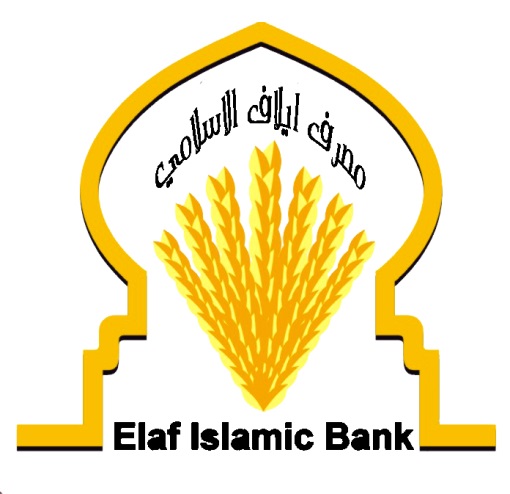 BranchBranchBranchBranchBank NameMoralNaturalNaturalNaturalName of complaintName of complaintName of complaintE mail addressE mail addressE mail addressE mail addressE mail addressPhone NO.Account TypeAccount TypeAccount TypeAccount TypeAccount TypeAddressAccount NumberAccount NumberAccount NumberAccount NumberAccount NumberOccupationDinar         Dollars         Other (        )Dinar         Dollars         Other (        )Dinar         Dollars         Other (        )Dinar         Dollars         Other (        )Dinar         Dollars         Other (        )Dinar         Dollars         Other (        )Dinar         Dollars         Other (        )Dinar         Dollars         Other (        )Dinar         Dollars         Other (        )Dinar         Dollars         Other (        )BalanceThe subject of The ComplaintThe subject of The ComplaintThe subject of The ComplaintThe subject of The ComplaintThe subject of The ComplaintThe subject of The ComplaintThe subject of The ComplaintThe subject of The ComplaintThe subject of The ComplaintThe subject of The ComplaintThe subject of The ComplaintThe subject of The ComplaintThe subject of The ComplaintThe subject of The ComplaintThe subject of The ComplaintThe subject of The Complaint................................................................................................................................................................................................................................................................................................................................................................................................................................................................................................................................................................................................................................................................................................................................................................................................................................................................................................................................................................................................................................................................................................................................................................................................................................................................................................................................................................................................................................................................................................................................................................................................................................................................................................................................................................................................................................................................................................................................................................................................................................................................................................................................................................................................................................................................................................................................................................................................................................................................................................................................................................................................................................................................................................................................................................................................................................................................................................................................................................................................................................................................................................................................................................................................................................................................................................................................................................................................................................................................................................................................................................................................................................................................................................................................................................................................................................................................................................................................................................................................................................................................................................................................................................................................................................................................................................................................................................................................................................................................................................................................................................................................................................................................................................................................................................................................................................................................................................................................................................................................................................................................................................................................................................................................................................................................................................................................................................................................................................................................................................................................................................................................................................................................................................................................................................................................................................................................................................................................................................................................................................................................................................................................................................................................................................................................................................................................................................................................................................................................................................................................................................................................................................................................................................................................................................................................................................................................................................................................................................................................................................................................................................................................................................................................................................................................................................................................................................................................................................................................................................................................................................................................................................................................................................................................................................................................................................................................................................................................................................................................................................................................................................................................................................................................................................................................................................................................................................................................................................................................................................................................................................................................................................................................................................................................................................................................................................................................................................................................................................................................................................................................................................................................................................................................................................................................................................................................................................................................................................................................................................................................................................................................................................................................................................................................................................................................................................................................................................................................................................................................................................................................................................................................................................................................................................................................................................................................................................................................................................................................................................................................................................................................................................................................................................................................................................................................................................................................................................................................................................................................................................................................................................................................................................................................................................................................................................................................................................................................................................................................................................................................................................................................................................................................................................................................................................................................................................................................................................................................................................................................................................................................................................................................................................................................................................................................................................................................................................................................................................................................................................................................................................................................................................................................................................................................................................................................................................................................................................................................................................................................................................................................................NoNoYesDocuments if anyDocuments if anyType of attached documentsType of attached documentsDeclerationDeclerationDeclerationDeclerationDeclerationDeclerationDeclerationDeclerationDeclerationDeclerationDeclerationDeclerationDeclerationDeclerationDeclerationDeclerationI confirm that all information provided above is correct and in accordance with reality and take the full responsibility for the inaccuracy of the above information, also confirm that the subject of the complaint has not been presented to the Judiciary authorities and I have not right to take any further actions in case got the agreement with the bank or the company as a corrective action on the subject of the compliant and will complete the required procedure by the bank or the company concerned.               I confirm that all information provided above is correct and in accordance with reality and take the full responsibility for the inaccuracy of the above information, also confirm that the subject of the complaint has not been presented to the Judiciary authorities and I have not right to take any further actions in case got the agreement with the bank or the company as a corrective action on the subject of the compliant and will complete the required procedure by the bank or the company concerned.               I confirm that all information provided above is correct and in accordance with reality and take the full responsibility for the inaccuracy of the above information, also confirm that the subject of the complaint has not been presented to the Judiciary authorities and I have not right to take any further actions in case got the agreement with the bank or the company as a corrective action on the subject of the compliant and will complete the required procedure by the bank or the company concerned.               I confirm that all information provided above is correct and in accordance with reality and take the full responsibility for the inaccuracy of the above information, also confirm that the subject of the complaint has not been presented to the Judiciary authorities and I have not right to take any further actions in case got the agreement with the bank or the company as a corrective action on the subject of the compliant and will complete the required procedure by the bank or the company concerned.               I confirm that all information provided above is correct and in accordance with reality and take the full responsibility for the inaccuracy of the above information, also confirm that the subject of the complaint has not been presented to the Judiciary authorities and I have not right to take any further actions in case got the agreement with the bank or the company as a corrective action on the subject of the compliant and will complete the required procedure by the bank or the company concerned.               I confirm that all information provided above is correct and in accordance with reality and take the full responsibility for the inaccuracy of the above information, also confirm that the subject of the complaint has not been presented to the Judiciary authorities and I have not right to take any further actions in case got the agreement with the bank or the company as a corrective action on the subject of the compliant and will complete the required procedure by the bank or the company concerned.               I confirm that all information provided above is correct and in accordance with reality and take the full responsibility for the inaccuracy of the above information, also confirm that the subject of the complaint has not been presented to the Judiciary authorities and I have not right to take any further actions in case got the agreement with the bank or the company as a corrective action on the subject of the compliant and will complete the required procedure by the bank or the company concerned.               I confirm that all information provided above is correct and in accordance with reality and take the full responsibility for the inaccuracy of the above information, also confirm that the subject of the complaint has not been presented to the Judiciary authorities and I have not right to take any further actions in case got the agreement with the bank or the company as a corrective action on the subject of the compliant and will complete the required procedure by the bank or the company concerned.               I confirm that all information provided above is correct and in accordance with reality and take the full responsibility for the inaccuracy of the above information, also confirm that the subject of the complaint has not been presented to the Judiciary authorities and I have not right to take any further actions in case got the agreement with the bank or the company as a corrective action on the subject of the compliant and will complete the required procedure by the bank or the company concerned.               I confirm that all information provided above is correct and in accordance with reality and take the full responsibility for the inaccuracy of the above information, also confirm that the subject of the complaint has not been presented to the Judiciary authorities and I have not right to take any further actions in case got the agreement with the bank or the company as a corrective action on the subject of the compliant and will complete the required procedure by the bank or the company concerned.               I confirm that all information provided above is correct and in accordance with reality and take the full responsibility for the inaccuracy of the above information, also confirm that the subject of the complaint has not been presented to the Judiciary authorities and I have not right to take any further actions in case got the agreement with the bank or the company as a corrective action on the subject of the compliant and will complete the required procedure by the bank or the company concerned.               I confirm that all information provided above is correct and in accordance with reality and take the full responsibility for the inaccuracy of the above information, also confirm that the subject of the complaint has not been presented to the Judiciary authorities and I have not right to take any further actions in case got the agreement with the bank or the company as a corrective action on the subject of the compliant and will complete the required procedure by the bank or the company concerned.               I confirm that all information provided above is correct and in accordance with reality and take the full responsibility for the inaccuracy of the above information, also confirm that the subject of the complaint has not been presented to the Judiciary authorities and I have not right to take any further actions in case got the agreement with the bank or the company as a corrective action on the subject of the compliant and will complete the required procedure by the bank or the company concerned.               I confirm that all information provided above is correct and in accordance with reality and take the full responsibility for the inaccuracy of the above information, also confirm that the subject of the complaint has not been presented to the Judiciary authorities and I have not right to take any further actions in case got the agreement with the bank or the company as a corrective action on the subject of the compliant and will complete the required procedure by the bank or the company concerned.               I confirm that all information provided above is correct and in accordance with reality and take the full responsibility for the inaccuracy of the above information, also confirm that the subject of the complaint has not been presented to the Judiciary authorities and I have not right to take any further actions in case got the agreement with the bank or the company as a corrective action on the subject of the compliant and will complete the required procedure by the bank or the company concerned.               I confirm that all information provided above is correct and in accordance with reality and take the full responsibility for the inaccuracy of the above information, also confirm that the subject of the complaint has not been presented to the Judiciary authorities and I have not right to take any further actions in case got the agreement with the bank or the company as a corrective action on the subject of the compliant and will complete the required procedure by the bank or the company concerned.               DateDateDateDateDateDateSignature of the complainantDateDateDateDateDateDateSignature of the complainant employeeResult was reached by the Banking Awareness and Consumer Protection DepartmentResult was reached by the Banking Awareness and Consumer Protection DepartmentResult was reached by the Banking Awareness and Consumer Protection DepartmentResult was reached by the Banking Awareness and Consumer Protection DepartmentResult was reached by the Banking Awareness and Consumer Protection DepartmentResult was reached by the Banking Awareness and Consumer Protection DepartmentResult was reached by the Banking Awareness and Consumer Protection DepartmentResult was reached by the Banking Awareness and Consumer Protection DepartmentResult was reached by the Banking Awareness and Consumer Protection DepartmentResult was reached by the Banking Awareness and Consumer Protection DepartmentResult was reached by the Banking Awareness and Consumer Protection DepartmentResult was reached by the Banking Awareness and Consumer Protection DepartmentResult was reached by the Banking Awareness and Consumer Protection DepartmentResult was reached by the Banking Awareness and Consumer Protection DepartmentResult was reached by the Banking Awareness and Consumer Protection DepartmentResult was reached by the Banking Awareness and Consumer Protection DepartmentDateDateDateDateDateDateSignature of the BAACPD Manger